Atelier 2 – La déclaration de TVAEntrainement 1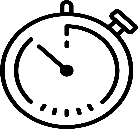 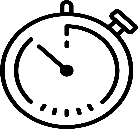 Préparer le plus rapidement possible l’état préparatoire à la déclaration de TVA ! En comptant l’état préparatoire à la déclaration de TVA (annexe 1) à partir de la balance partielle des comptes (document)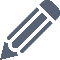 Pour aller plus loinPrésenter l’écriture comptable de liquidation de la TVA (annexe 2)Compléter l’imprimé en ligne CA3 de déclaration de TVA (annexe 3)  En renseignant la page web 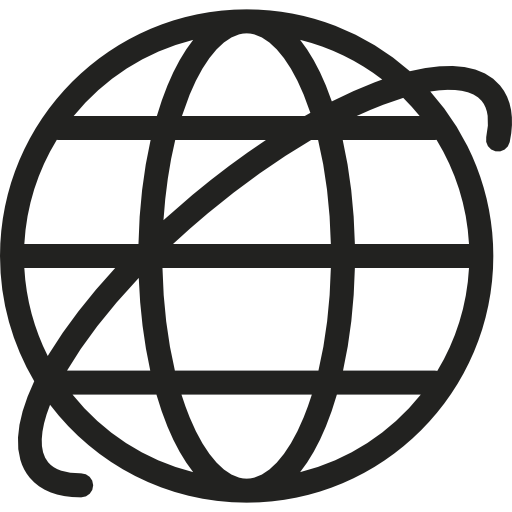 « Entrainement 1– La préparation de la déclaration de TVA »Document – Balance partielle des comptes 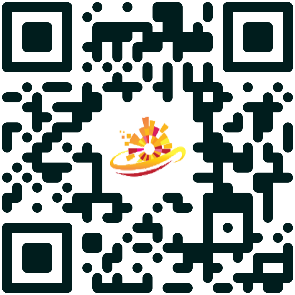 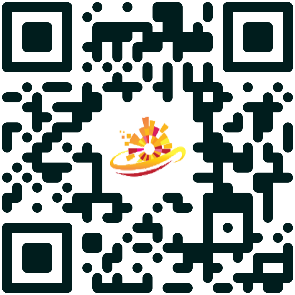 Annexe 1 – Tableau préparatoire à la déclaration de TVAPour aller plus loin….Annexe 2 - Journal des opérations diversesAnnexe 3 – Formulaire CA3 (brouillon télédéclaration)A – MONTANT DES OPÉRATIONS RÉALISÉESB – DÉCOMPTE DE LA TVA À PAYERMon atelier pour m’entrainer à…Identifier les valeurs comptables utiles à la déclaration de TVAArrondir les valeurs comptables de TVAPour aller plus loin….Présenter l’écriture comptable de liquidation de TVARéaliser la télédéclaration de TVAMON ENTREPRISEMON ENTREPRISEBALANCE DES COMPTESBALANCE DES COMPTESBALANCE DES COMPTESPériode duAuPériode duAuPériode duAuPériode duAu01/01/20N31/01/20NN° deCOMPTEINTITULÉ du COMPTEINTITULÉ du COMPTECUMULCUMULCUMULSOLDESSOLDESSOLDESSOLDESN° deCOMPTEINTITULÉ du COMPTEINTITULÉ du COMPTEDÉBITCRÉDITCRÉDITDÉBITDÉBITCRÉDITCRÉDIT445620TVA déductible / immo. 20,0 %TVA déductible / immo. 20,0 %520,00520,00445661TVA déductible / ABS 05,5 %TVA déductible / ABS 05,5 %3 568,90152,63152,633 416,27445662TVA déductible / ABS 20,0 %TVA déductible / ABS 20,0 %30 568,2130 568,21445670Crédit de TVA à reporterCrédit de TVA à reporter445711TVA collectée 05,5 %TVA collectée 05,5 %45,6320 560,0520 560,0520 514,4220 514,4220 514,42445712TVA collectée 20,0 %TVA collectée 20,0 %425,6825 412,6525 412,6524 986,9724 986,9724 986,97TOTAL CLASSE 4TOTAL CLASSE 4TOTAL CLASSE 435 128,4246 125,3346 125,3334 504,4845 501,3945 501,3945 501,39707100Ventes de marchandises 05,5 %Ventes de marchandises 05,5 %829,64373 819,09373 819,09372 989,45372 989,45372 989,45707200Ventes de marchandises 20,0 %Ventes de marchandises 20,0 %2 128,40127 063,25127 063,25124 934,85124 934,85124 934,85TOTAL CLASSE 7TOTAL CLASSE 7TOTAL CLASSE 72 958,04500 882,34500 882,34497 924,30497 924,30497 924,30ÉLÉMENTSMONTANTCOMPTABILITÉMONTANT àDÉCLARERTVA collectée 05,5 %TVA collectée 20,0 %TOTAL TVA COLLECTÉETVA déductible sur ABS 05,5 %TVA déductible sur ABS 20,0 %TVA déductible sur immobilisations 20 %TOTAL TVA DÉDUCTIBLECrédit de TVA à reporter du mois précédentCrédit de TVA à reporter du mois précédentTVA à PAYER ou CRÉDIT de TVATVA à PAYER ou CRÉDIT de TVABORDEREAU de SAISIE (Laisser une ligne entre chaque opération)BORDEREAU de SAISIE (Laisser une ligne entre chaque opération)BORDEREAU de SAISIE (Laisser une ligne entre chaque opération)BORDEREAU de SAISIE (Laisser une ligne entre chaque opération)Mois de : janvierJourJLN° de compteLibellé écritureDébitCréditTOTAUXTOTAUXTOTAUXTOTAUX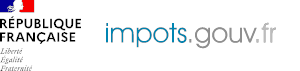 TAXE SUR LA VALEUR AJOUTÉE ET TAXES ASSIMILÉESOPÉRATIONS TAXÉES (HT)OPÉRATIONS TAXÉES (HT)OPÉRATIONS TAXÉES (HT)0103Ventes, prestations de servicesAcquisitions intracommunautairesOPÉRATIONS NON TAXÉESOPÉRATIONS NON TAXÉESOPÉRATIONS NON TAXÉES0406Exportations Hors UELivraisons intracommunautairesTVA BRUTETVA BRUTEBase hors taxeTaxe due08099BTaux normal 20 %Taux réduit 5,5 %Taux réduit 10 %16Total de la TVA brute dueTotal de la TVA brute due17Dont TVA sur acquisitions intracommunautairesDont TVA sur acquisitions intracommunautairesTVA DÉDUCTIBLETVA DÉDUCTIBLETVA DÉDUCTIBLE192022Biens constituant des immobilisationsAutres biens et servicesReport du crédit apparaissant ligne 27 de la précédente déclaration23Total TVA déductibleCRÉDITCRÉDITCRÉDIT2527Crédit de TVA (ligne 23 – ligne 16)Crédit à reporterTAXE À PAYERTAXE À PAYERTAXE À PAYER2832TVA nette due (ligne 16 – ligne 23)Total à payer